   ENVS*2240 Fundamentals of Environmental Geology                                                              (0.5 credits)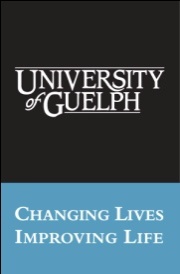 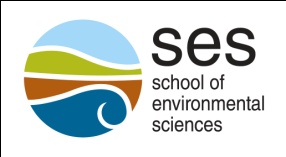 Academic Department: School of Environmental SciencesCampus: GuelphSemester Offering: Fall 2017Course DescriptionThis course introduces the concepts and real-world examples of environmental issues related to plate tectonics, natural resources and igneous, metamorphic and sedimentary processes and rocks, groundwater and structural geology. Students will develop laboratory skills in rock and mineral identification, geological map interpretation and site characterization.Prerequisites                                                                                                                                         GEOG*1300Restriction(s)                                                                                                                                                          ENVS*1050Class schedule and locationLecture M, W 08:30-09:20 ALEX 218Lab T, F 14:30-17:20 ALEX 024Instructor and GTAsInstructor:  Galina Morozova; gmorozov@uoguelph.ca; office ALEX 103; office hours W 15:00-16:00 or by appointment.Teaching assistants:                                                                                                                                                        Darla Bennett; dbenne04@uoguelph.ca; office ALEX 215;                                                                                         James Hommersen; james.hommersen@g360group.org; office ALEX 234.Course materialsTextbook: Nance, D. and Murphy, B. (2016).  Physical Geology Today. Oxford University Press, 752 pp.  Laboratory manual: Fundamentals of Environmental Geology, University of Guelph.The textbook will be available on reserve in the library. You need to buy laboratory manual at your first lab during the 3rd week of classes (20$).All other course materials including lecture presentations, study guides for quizzes and exams, marks, etc. will be posted on CourseLink.  Lecture notes will be posted on CourseLink  AFTER the discussion of each topic is completed in class. Lecture notes WILL NOT be posted in advance.  Course contentSpecific learning outcomes                                                                                                                                  In this course, students will:Learn about basic principles of geology.Learn about the materials that make up the Earth as well as geological processes that are responsible for the nature and form of the Earth’s surface.Learn about the geology and environmental hazards in different parts of the world including Canada and Ontario.Learn to identify common minerals, rocks and fossils in the field and in the lab. Learn how to use topographic and geologic maps.Learn how to record field observations and compile a report.Course Assignments and TestsTwo lecture quizzes Each lecture quiz will include multiple choice, true/false, short answer, draw/label picture questions. The topics covered by lecture quizzes are listed below in tentative course schedule. Study guide will be provided one week before each lecture quiz.Final examFinal exam will include questions (multiple choice, true/false, short answer, draw/label picture) from lecture quizzes 1 & 2 and new questions about the material covered during the whole semester.  Study guide will be provided one week before the final exam.Labs, lab quiz and lab examThis course has eight labs.  Short lab quiz will include practical questions from labs 1-4, lab exam will cover all labs. All-day fieldtrip There will be one all-day mandatory fieldtrip on Saturday, October 28 (~9:00-18:00).  Transportation (school bus) for the fieldtrip will be provided.  Fieldtrip will take place regardless of weather conditions. Instructions for fieldtrip report will be posted on CourseLink.Movie quizzesWe are going to watch several movies, both in class and at home.  Most movies will be accompanied by a short quiz (available on CourseLink or handed in class).  Due dates for at-home movie quizzes are TBA. In-class movie quizes due at the end of the class.Mark allocations and learning outcomes   Tentative course schedule * Last day to withdraw from this course is Nov 3.Dec 1 lecture: Climate and environmental change (Ch. 20)                                                                            Final Exam: Dec 8, 11:30-13:30, room TBA.Course policies  Communicationstudents are required to check their e-mail on a regular basis; all important messages will be sent from CourseLink; student e-mails received before 18:00 Monday-Friday will be answered the same day; you can expect evening and weekend & holiday messages to be answered the next business day (except for emergencies).Missing and late assignments                                                                                                             Students will be allowed to make up assignments/tests, return late assignments and miss                                                                                     all-day fieldtrip only in case of:illness proven by doctor or hospital note; orplaying sports for the University of Guelph (confirmed by team coach & supervisor); orextreme family emergencies (going on vacation is excluded!).In all other cases, ‘0’ mark will be given for missing assignment & quiz & fieldtrip report.  If you miss all-day fieldtrip because of valid excuse (see above), you will have to write a 10-page paper (10% of final mark).Group Work                                                                                                                                            Group work is encouraged when completing labs and fieldtrips. However, students have to take their own notes and write their own lab & field reports.  Submitting identical reports will result in 50% mark reduction for the report!Copies of graded and out-of-class assignments                                                                                                                     Keep paper and/or other reliable electronic copies of all graded and out-of-class assignments: you may be asked to resubmit work at any time.Policy regarding use of electronic devices and recording of lectures                                        Presentations which are made in relation to course work—including lectures—cannot be recorded or copied without the written permission of the presenter, whether the instructor, a classmate or guest lecturer.  Material recorded with permission is restricted to use for that course unless further permission is granted.Phones and laptops are distractions not just for the people using them, but for others sharing the same space. A recent study showed that students attempting to multi-task using laptops in the classroom did much worse than peers using pencil and paper to take notes. Even worse, students sitting next to the multi-taskers also suffered significantly ("Students' use of laptops in class lowers grades: Canadian study". Globe and Mail, August 14, 2013). The use of cell phones, including texting and checking messages, is prohibited during class time. Please leave the room if you need to use your phone. Laptops are essential for some students to take notes, but they can create a distracting space within the classroom. You may use your computer for notetaking; you may not use it for any other purpose during class time as there will be no need to access the Internet.  University PoliciesAcademic Consideration: the University of Guelph is committed to supporting students in their learning experiences and responding to their individual needs and is aware that a variety of situations or events beyond the student's control may affect academic performance. Support is provided to accommodate academic needs in the face of personal difficulties or unforeseen events in the form of Academic Consideration.Information on regulations and procedures for Academic Consideration, Appeals and Petitions, including categories, grounds, timelines and appeals can be found in Section VIII (Undergraduate Degree Regulations and Procedures) of the Undergraduate Calendar.Academic Misconduct: the University of Guelph is committed to upholding the highest standards of academic integrity and it is the responsibility of all members of the University community, faculty, staff, and students  to be aware of what constitutes academic misconduct and to do as much as possible to prevent academic offences from occurring. University of Guelph students have the responsibility of abiding by the University's policy on academic misconduct regardless of their location of study; faculty, staff and students have the responsibility of supporting an environment that discourages misconduct. Students need to remain aware that instructors have access to and the right to use electronic and other means of detection. Please note: Whether or not a student intended to commit academic misconduct is not relevant for a finding of guilt. Hurried or careless submission of assignments does not excuse students from responsibility for verifying the academic integrity of their work before submitting it. Students who are in any doubt as to whether an action on their part could be construed as an academic offence should consult with a faculty member or faculty advisor. Detailed information regarding the Academic Misconduct policy is available in Section VIII (Undergraduate Degree Regulations and Procedures) of the Undergraduate Calendar. Accessibility: the University of Guelph is committed to creating a barrier-free environment. Providing services for students is a shared responsibility among students, faculty and administrators. This relationship is based on respect of individual rights, the dignity of the individual and the University community's shared commitment to an open and supportive learning environment. Students requiring service or accommodation, whether due to an identified, ongoing disability or a short-term disability should contact the Student Accessibility Services (SAS), formerly Centre for Students with Disabilities (CSD), as soon as possible. For more information, contact SAS at 519-824-4120 ext. 56208 or email sas@uoguelph.ca or visit the Student Accessibility Services website (http://www.uoguelph.ca/csd/). Course Evaluation Information:  end of semester course and instructor evaluations provide students the opportunity to have their comments and opinions used as an important component in the Faculty Tenure and Promotion process, and as valuable feedback to help instructors enhance the quality of their teaching effectiveness and course delivery. While many course evaluations are conducted in class others are now conducted online. Please refer to the Course and Instructor Evaluation Website for more information.Drop period: the drop period for single semester courses starts at the beginning of the add period and extends to the Fortieth (40th) class day of the current semester (the last date to drop a single semester courses without academic penalty) which is listed in Section III (Schedule of Dates) of the Undergraduate Calendar.  The drop period for two semester courses starts at the beginning of the add period in the first semester and extends to the last day of the add period in the second semester. Information about Dropping Courses can be found in Section VIII (Undergraduate Degree Regulations and Procedures) of the Undergraduate Calendar. Commitment to the courseThis course is worth 0.5 credits. According to University policy, you should plan on spending up to 12 hours per week engaged with this course, including lectures and labs. That leaves around 7 hours for study outside of class meetings. If you have invested this amount of time and still feel like you're struggling to keep up, please make an appointment to see me.  HAVE A GREAT SEMESTER!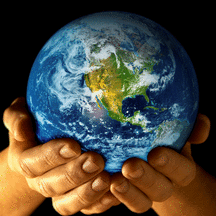 Assignment or TestDue DatesContribution to Final Mark (%)Learning Outcomes AssessedLecture Quizzes 1and 2Oct 16 and Nov 1330% total (15% each)1-3Final ExamDec 825%1-3Lab QuizWeek 810%4, 5Lab Exam Week 1220%4, 5Fieldtrip reportNov 810%4, 6Movie quizzesTBA5%1-3Monday LectureWednesday LectureLabWeek 1 (Sept 3-8)Introduction (Ch.1)No labWeek 2 (Sept 11-15)Minerals (Ch. 3)Rock classification (lecture notes)No labWeek 3 (Sept 18-22)Rock classification (lecture notes)Earth’s Interior (Ch.11)Topographic mapsWeek 4 (Sept 25-29) Plate Tectonics (Ch.2)Plate boundaries, mountains, earthquakes and volcanoes (Ch. 9, 10, 11)Minerals (Ch. 3)Week 5 (Oct 2-6)Plate boundaries, mountains, earthquakes and volcanoes (Ch. 9, 10, 11)Plate boundaries, mountains, earthquakes and volcanoes (Ch. 9, 10, 11)Igneous Rocks (Ch. 4)Week 6 (Oct 9-13)Thanksgiving holiday,no class, class re-scheduled for Dec 1Streams and floods (Ch. 13)No labWeek 7 (Oct 16-20)Lecture quiz 1 Streams and floods (Ch. 13)Clastic sediments and rocks (Ch. 6)Week 8 (Oct 23-27)Fieldtrip on Saturday, Oct 28Groundwater (Ch. 14)Coasts and coastal hazards (Ch. 17)Lab Quiz Chemical and biochemical sediments and rocks (Ch. 6)Week 9 (Oct 30-Nov 3)*Coasts and coastal hazards (Ch. 17)Weathering and soils (Ch.5)Fossils Week 10 (Nov 6-10)Mass wasting (Ch. 12)Glaciers, glaciations, permafrost (Ch. 15)Fieldtrip report dueMetamorphic rocks (Ch. 7)Week 11 (Nov 13-17)Lecture quiz 2Glaciers, glaciations, permafrost (Ch. 15)Geologic maps and structures (Ch. 10)Week 12 (Nov 20-24)Extraterrestrial impacts (lecture notes)Geological resources(Ch. 18, 19)Lab ExamWeek 13 (Nov 27-Dec 1)Geologic history of Canada and Ontario (lecture notes)Climate and environmental change(Ch. 20)No lab